RÓŻYCZKI ŚRODA 3.06.2020Blok tematyczny: DZIEŃ DZIECKATemat dnia: „KOLOROWY DZIEŃ” (mowa i myślenie + plastyka)Cele szczegółowe zajęć, dzięki zabawom dziecko:rozpoznaje i nazywa wybrane kolory podczas rysowania próbuje prawidłowo trzymać przybory kreślarskiestara się regulować siłę głosu w naturalnych sytuacjach, przechodząc od szeptu do głośnego mówieniauczestniczy w zabawach doskonalących prawidłową wymowę głosekWitamy rodziców i dzieci z grupy „Różyczki”, niżej zamieszczamy propozycje zabaw na dziś.,,Uśmiechnij się”- zabawa emocjonalno-ruchowaDziecko biega po domu. Na sygnał rodzica podchodzi do któregoś domownika i mówi: Uśmiechnij się do mnie. Dziecko wymienia się uśmiechami i biega dalej. Rozwijanie inteligencji emocjonalnejZabawa tematyczna ,,Lalka chce jeść”- zwracanie uwagi na samodzielne i poprawne spożywanie posiłków„Slalom między kręglami” - zabawa bieżna Rodzic  ustawia w linii prostej 4 kręgle, w odległości 2 kroków jeden od drugiego. Dziecko  podchodzi do pierwszego kręgla i biegnie slalomem między pozostałymi. Ćwiczenia poranne – Zestaw XXV- Ćwiczenie orientacyjno-porządkowe „Portrety”. Dziecko stoi na baczność. Na hasło: Malarz maluje portret! udaje, że pozuje malarzowi. Staje w wymyślonej pozycji i robi rożne miny.-  Ćwiczenie dużych grup mięśniowych „Podnieś piórko”. Dziecko stoją. Przed rodzicem kładzie klocek-piórko. Na hasło: Podnieś piórko! schyla się i delikatnie podnosi klocek.-  Ćwiczenie rzutne „Złap jajko”. Dziecko stoi i trzyma w ręku woreczek. Dziecko podrzuca i łapie woreczki obiema rękami.-  Ćwiczenie skoczne „Klawiatura”. Dziecko kładzie woreczki przed sobą na podłodze. Następnie przeskakuje przez nie do przodu, do tyłu i na boki.-  Ćwiczenie zręcznościowe „Krąży kometa”. Dziecko siedzi na dywanie w siadzie skrzyżnym. Przekłada wokół siebie swój woreczek z ręki do ręki.-  Ćwiczenie uspokajające. Dziecko leży na dywanie, kładzie woreczek na brzuchu i głęboko oddycha. Obserwuje, jak woreczek unosi się i opada.„Prezentacja kolorowych ubiorów”- zabawa słowna Dziecko na stojąco opowiada, w jakim kolorze jest jego ubranie. Po kolei opowiada jakiego koloru ma buty, skarpety, spodnie, majtki itd. 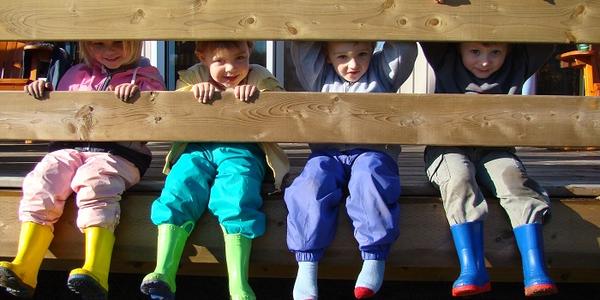 „Dziwne zwierzęta”- praca plastyczna– kolorowanie rysunku w konturze według instrukcjiDziecko dostaje od rodzica kartki z konturowymi rysunkami różnych zwierząt. Koloruje je kredkami pastelowymi na inny kolor, niż ten, w jakim dane zwierzę jest w rzeczywistości. 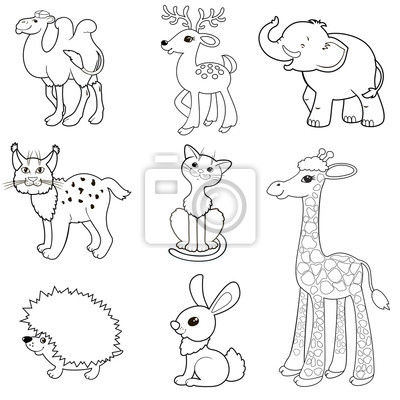 „Ćwiczenie warg i języka”- zabawa artykulacyjnaDzieci naśladują to, co pokazuje rodzic: wysuwanie warg do przodu,otwieranie ich i zamykanie (rybka), dotykanie językiem podniebienia, dotykanie językiem kolejno zębów górnych i dolnych, oblizywanie warg, dotykanie czubkiem języka kolejnych zębów szczęki górnej, a potem dolnej. Rozwijanie sprawności aparatu artykulacyjnego mowy.„Pokaż, co masz na obrazku- zabawa ruchowa Dziecko losuje obrazek, na którym są przedstawione osoby wykonująceróżne czynności. Jego zadaniem jest je pokazać za pomocą ruchu. np.: myje zęby, myje ręce, je obiad, rysuje. Rozwijanie ekspresji ruchowej.„Szukamy rymów” – zabawa dydaktycznaZabawa polega na tym, że rodzic mówi jakiś wyraz i razem z dzieckiem próbują znaleźć do niego rym.Dmuchanie kolorowych balonów								Opracowały:								Lucyna Śliżewska								Agnieszka Deresz